ANNE BABANIN İLİŞKİSİ ÇOCUĞUN ÜÇÜNCÜ EBEVEYNİDİR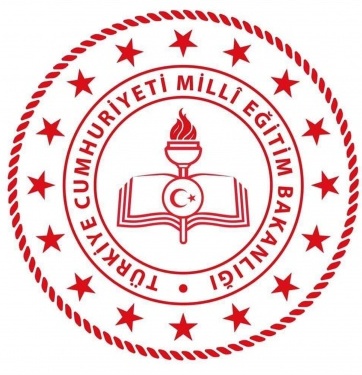 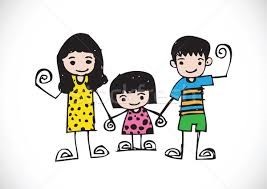 Anne baba ilişkisi çocuğun davranışlarının şekil- lenmesinde temel belirleyicidir. Evde şiddete kötü söze maruz kalan bir çocuğun toplumda uygun davranışlar sergilemesi beklenemez. Baba anneye, anne babaya saygı duyuyorsa, özür diliyorsa, anlayış ve sevgi gösteri- yorsa, çocuk da ilişkilerinde bu yolu benimseyecektir.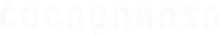 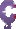 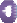 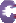 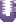 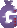 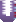 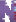 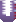 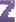 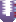 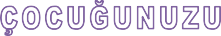 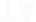 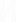 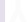 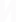 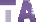 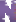 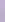 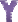 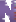 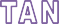 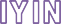 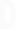 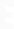 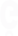 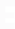 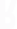 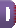 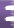 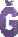 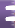 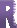 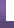 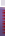 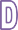 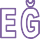 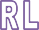 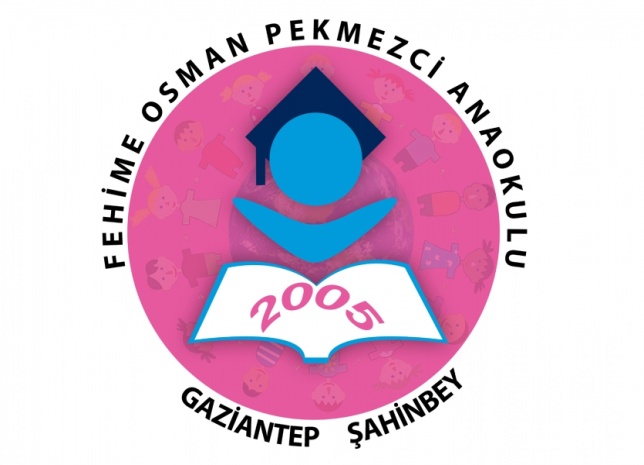 ‘’Thomas Edison ve Kahraman Annesi’’Thomas Edison bir gün eve geldiğinde annesine bir kağıt verdi ve “Bu kağıdı öğretmenim verdi ve sadece  sana vermemi tembihledi”. dedi.Annesi kağıdı gözyaşları içinde oğluna sesli ola- rak okudu: “Oğlunuz bir dahi. Bu okul onun için çok küçük ve onu eğitecek yeterlilikte öğretme- nimiz yok. Lütfen onu kendiniz eğitin.”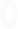 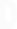 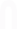 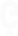 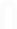 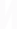 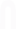 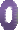 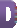 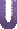 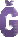 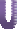 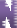 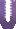 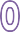 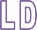 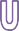 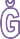 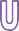 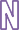 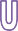 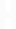 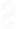 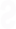 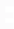 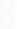 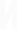 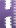 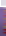 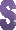 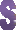 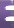 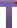 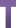 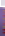 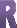 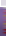 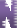 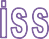 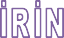 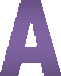 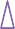 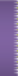 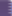 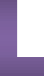 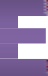 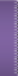 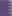 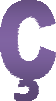 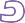 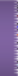    Aradan uzun yıllar geçtikten sonra Edison’un annesi vefat ettiğinde, o artık yüzyılın en büyük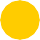    bilim adamlarından biriydi ve bir gün eski aile eşyalarını karıştırırken birden bir çekmecenin köşesinde katlı halde bir kağıt buldu ve alıp açtı.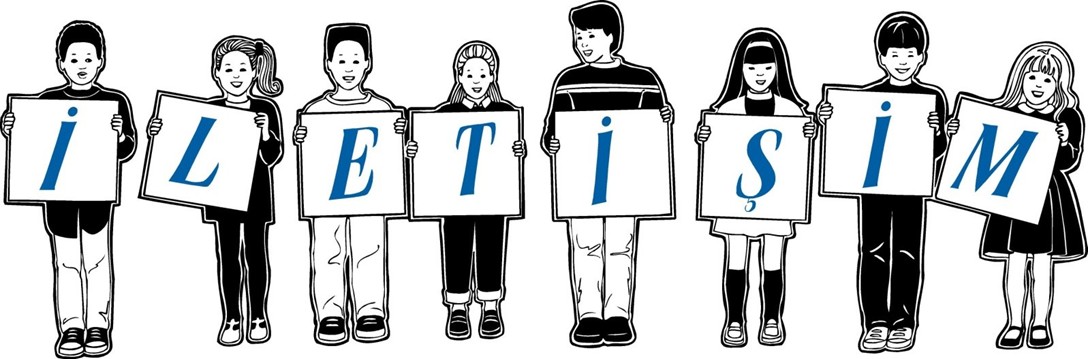 Kağıtta “Oğlunuz “şaşkın” (akıl hastası) bir ço- cuktur. Artık kendisinin okulumuza gelmesine izin vermiyoruz…” yazılıydı.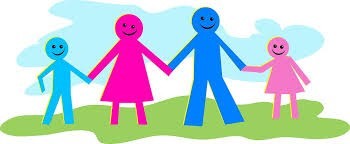 Edison saatlerce ağladıktan sonra günlüğüne şu satırları yazdı: Thomas Alva Edison, kahraman bir anne tarafından, yüzyılın dahisi haline getiril- miş, “şaşkın” bir çocuktu.Rehber Öğretmen: Fatih Naci BAYRAMAdres:Karataş Mahallesi. 404 Nolu Cadde. 411 Nolu. Sokak. No4 Şahinbey/GAZİANTEPTelefon: 0342 371 32 41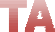 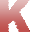 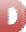 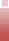 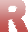 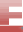 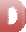 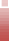 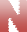 Davranışları takdir edilen çocuk kendini önemli hisseder ve üretken olur.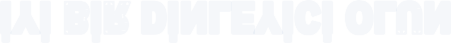 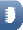 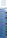 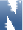 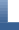 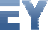 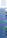 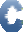 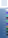 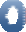 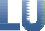 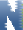 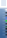 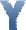 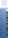 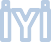 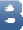 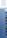 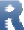 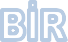 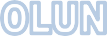 Burada önemli olan nokta takdiri çocuğa değil, çocuğun yapmış olduğu davranışa yapmaktır. AŞIRI ÖVMEK İLE TAKDİR ETMEK AYNI ŞEY DEĞİLDİR !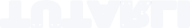 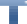 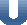 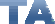 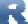 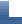 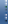 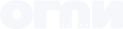 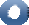 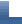 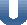 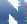 Tutarlı olmak demek doğruların ve yanlışların farklılık göstermemesi demektir.Ebeveynlerin davranışlarında tutarlılık yoksa çocuk anne ve babanın doğrularını sorgulamaya başla- yacaktır.ÖRNEK OLUNÇocuklar ne söylediğinize değil, ne yaptığımıza bakarlar. Bir konuda çocuğumuza öğüt verirken o davranışı kendimizin yapıp yapmadığını sorgulamalıyız. Aksi takdirde söylenen sözlerin bir anlamı ve kalıcılığı olmayacaktır.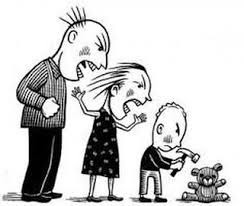 ANLAMAYA ÇALIŞIN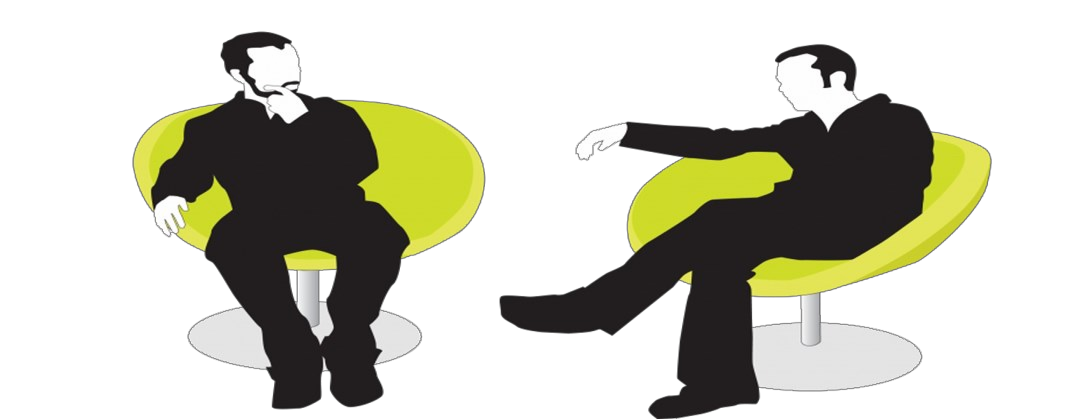 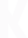 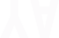 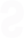 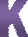 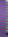 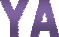 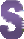 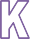 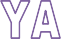 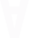 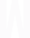 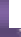 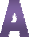 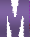 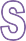 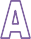 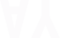 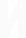 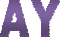 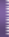 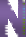 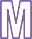 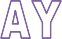 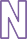 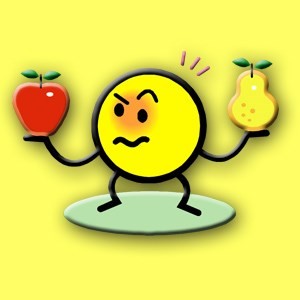 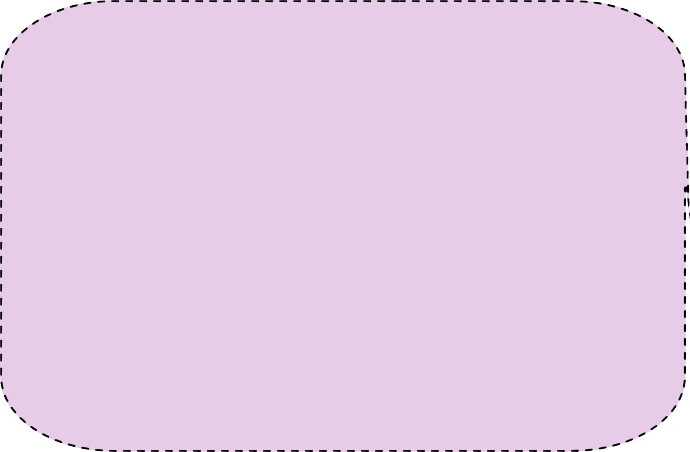 Ne düşünüyorsun, nasıl hissediyorsun gibi sorularla anlamaya çalışın.Korku ve endişelerine saygı duyun.•Bedenleri büyüyor olsa bile ruhlarının hala çocuk olduğunu unutmayın.•Çocuk anne-babadan ayrı bir kişiliktir. Kopyası olamaz.	                                                                                   Rehber Öğretmen: Fatih Naci BAYRAM